ČESKÝ JAZYK	 +   MATEMATIKAČtvrtek 18. 3. 2021SPOLEČNÁ PRÁCE VE SKUPINÁCH NA MEET se nemusí dokončit, pokud při společné práci nestíháte.Připravíte si: ČJ + M = učebnice, G sešit + ČÍTANKUČJ: Téma učiva: SLOVESA- ČASOVÁNÍ SLOVES – ČAS BUDOUCÍŠkolákov – pravopis podstatných jmen CVIČNÝ DIKTÁTU69/1 SPOLEČNĚ DO SEŠITUM: Téma učiva: Procvičování učiva - GEOMETRIEŠKOLÁKOV – PROCVIČOVÁNÍ ZAOKROUHLOVÁNÍ + PŘEVODY JEDNOTEKTEST ON LINE GEOMETRIE U54/17,18   U52/2,3PO VÝUCE NA MEETu následuje čas na samostatnou práci a čtení   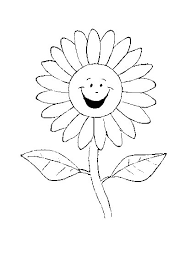 ČJ: U69/2 DO SEŠITU – U SLOVA URČI OSOBU ČÍSLO ČAS A TVAR (SLOUPEČKY)M: 52/5 DO G SEŠITUV MĚSÍCI BŘEZNU ČTEME ČÍTANKU OD STRANY 120 – 122 ČÁST: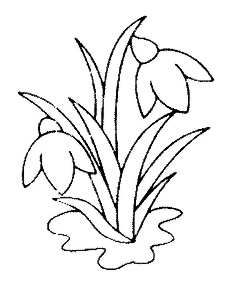 